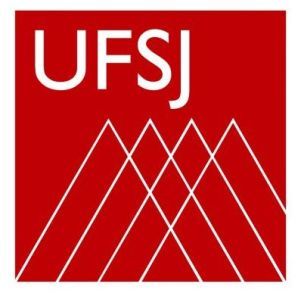 Universidade Federal de São João del-ReiCoordenadoria do Curso de FilosofiaRequerimento de Inscrição Periódica – 3ª etapaEu, __________________________________, matrícula__________, aluno (a) regularmente matriculado no Curso de Filosofia _______________________ no 1º semestre de 2020, solicito a exclusão e inclusão das unidades curriculares, abaixo relacionadas.  Exclusão:1_____________________________________2_____________________________________3_____________________________________4_____________________________________5_____________________________________Inclusão:1_____________________________________2_____________________________________3_____________________________________4_____________________________________5_____________________________________							São João del-Rei, __ de ________de 2020._______________________________Assinatura  requerente